Pozdravljeni osmošolci. Danes boste s pomočjo učbenika in animacij na spodnjih povezavah proučevali gonila. Na sredino lista (z robom seveda) napišite GONILA. Odprite učbenik na spodnji povezavi, in preberite strani 63 do 70. Ob branju izdelajte miselni vzorec, iz katerega je razvidno, kaj so gonila, vrste gonil, kje se posamezne vrste gonil uporabljajo, vsako vrsto gonila zraven tudi skicirajte. Za lažje razumevanje si oglejte tudi animacije na spodnjih povezavah. Lahko pa seveda uporabite tudi drugo literaturo, ki jo najdete na spletu. Narejen miselni vzorec boste prinesli v šolo, ko se tja spet vrnemo.učbenik tit 8vrste gonilgonilo pri kolesuzobniško goniloprenosi gibanjazobniško in verižno gonilo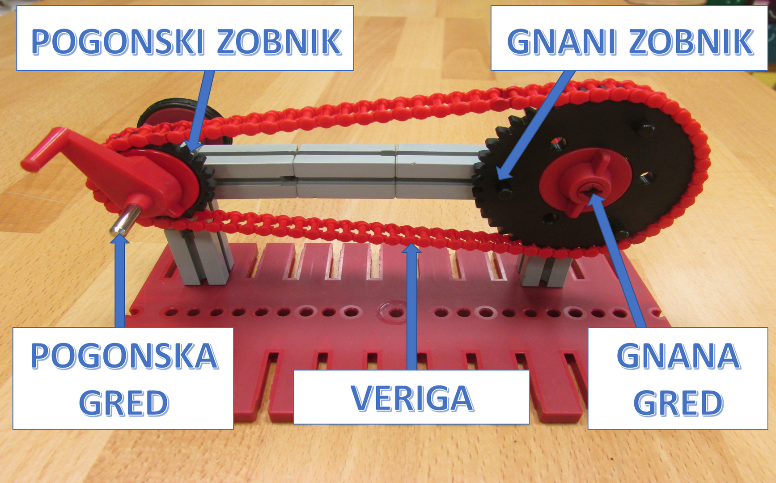 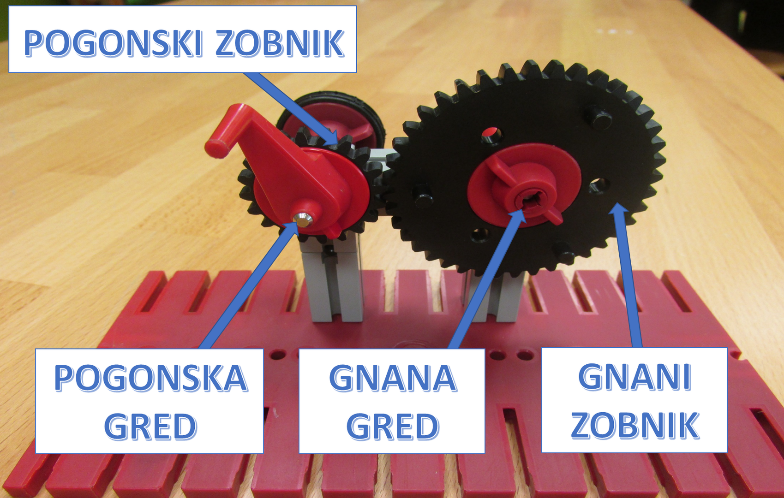 